АЛТАЙСКАЯ КРАЕВАЯ ОРГАНИЗАЦИЯОБЩЕРОССИЙСКОГО ПРОФСОЮЗА ОБРАЗОВАНИЯ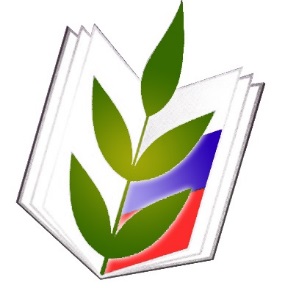 ПРОГРАММАсеминара вновь избранных председателей местных (районных, городских), первичных (вузы, колледжи) организаций Профсоюза    27-29 ЯНВАРЯ 2015 г.27 января, вторник27 января, вторник27 января, вторникдо 12.00Сбор участников семинара в Доме СоюзовСбор участников семинара в Доме Союзов12.00Трансфер автобусом до санатория «Медикал Эстейт»Трансфер автобусом до санатория «Медикал Эстейт»13.00Размещение, знакомство с учреждением, встреча со специалистами здравницыРазмещение, знакомство с учреждением, встреча со специалистами здравницы14.00ОбедОбед14.30Открытие семинара. Актуальные задачи профсоюзных организаций края на среднесрочную перспективу (Абдуллаев Юрий Геннадьевич, председатель Алтайской краевой организации Профсоюза)Открытие семинара. Актуальные задачи профсоюзных организаций края на среднесрочную перспективу (Абдуллаев Юрий Геннадьевич, председатель Алтайской краевой организации Профсоюза)15.00Организационно-уставные основы профсоюзной работы (Иванищева Светлана Борисовна, заместитель председателя)Организационно-уставные основы профсоюзной работы (Иванищева Светлана Борисовна, заместитель председателя)15.45Финансовая работа в профсоюзной организации(Мерзлякова Валентина Николаевна, заместитель председателя по труду и заработной плате, главный бухгалтер)Финансовая работа в профсоюзной организации(Мерзлякова Валентина Николаевна, заместитель председателя по труду и заработной плате, главный бухгалтер)17.00-17.30Ответы на вопросы, подведение итогов первого дня семинараОтветы на вопросы, подведение итогов первого дня семинара28 января, среда28 января, среда28 января, среда2 группыМЕСТНЫЕ ОРГАНИЗАЦИИПЕРВИЧНЫЕ ОРГАНИЗАЦИИ9.30Организационно-уставные основы профсоюзной работы (Иванищева Светлана Борисовна, заместитель председателя)Оплата труда в образовательных организациях высшего и среднего профессионального образования (Мерзлякова Валентина Николаевна, заместитель председателя по труду и заработной плате, главный бухгалтер)10.30Перерыв (10 мин.)Перерыв (10 мин.)10.40Оплата труда в образовательных организациях высшего и среднего профессионального образования (Мерзлякова Валентина Николаевна, заместитель председателя по труду и заработной плате, главный бухгалтер)Организационно-уставные основы профсоюзной работы (Иванищева Светлана Борисовна, заместитель председателя)11.40Перерыв (10 мин.)Перерыв (10 мин.)11.50Из практики работы председателей местных организаций Профсоюза:- Лютова Галина Александровна, председатель Ребрихинской районной организации Профсоюза;- Здерева Елена Григорьевна, председатель Калманской районной организации Профсоюза.Из практики работы председателей первичных профорганизаций вузов, колледжей:- Богуцкая Татьяна Викторовна, председатель первичной профсоюзной организации сотрудников АлтГПА;- Семёнова Олеся Валерьевна, председатель первичной профсоюзной организации Алтайского профессионально-педагогического колледжа.13.20ОбедОбед14.00-15.20Правовая и коллективно-договорная работа местной организации Профсоюза (Лысикова Наталья Михайловна, заместитель председателя по правовой работе, главный правовой инспектор труда)14.00-14.30 – Защита прав членов Профсоюза на охрану труда профкомом образовательной организации (Янков Николай Петрович, главный технический инспектор труда)14.30-15.00 – Инновационные формы работы Профсоюза: ссудо-заёмный фонд, кредитный потребительский кооператив, программы оздоровления (Мерзлякова Валентина Николаевна, заместитель председателя по труду и заработной плате, главный бухгалтер)15.00-15.20 – О негосударственном пенсионном обеспечении членов Профсоюза (Шишин Святослав Юрьевич, руководитель Барнаульского филиала НПФ «Образование и наука»15.20Перерыв (10 минут)Перерыв (10 минут)15.30-16.5015.30-16.00 - Защита прав членов Профсоюза на охрану труда профкомом образовательной организации (Янков Николай Петрович, главный технический инспектор труда)16.00-16.30 – Инновационные формы работы Профсоюза: ссудо-заёмный фонд, кредитный потребительский кооператив, программы оздоровления (Мерзлякова Валентина Николаевна, заместитель председателя по труду и заработной плате, главный бухгалтер)16.30-16.50 – О негосударственном пенсионном обеспечении членов Профсоюза (Шишин Святослав Юрьевич, руководитель Барнаульского филиала НПФ «Образование и наука»Правовая и коллективно-договорная работа первичной организации Профсоюза (Лысикова Наталья Михайловна, заместитель председателя по правовой работе, главный правовой инспектор труда)16.50-17.00Ответы на вопросы, подведение итогов первого дня семинараОтветы на вопросы, подведение итогов первого дня семинара29 января, четверг29 января, четверг29 января, четверг9.00Информационная работа в Профсоюзе (Ивановская Елена Леонидовна, заместитель председателя по информационной работе)Информационная работа в Профсоюзе (Ивановская Елена Леонидовна, заместитель председателя по информационной работе)11.00-11.20Закрытие семинара (Абдуллаев Юрий Геннадьевич, председатель Алтайской краевой организации Профсоюза)Закрытие семинара (Абдуллаев Юрий Геннадьевич, председатель Алтайской краевой организации Профсоюза)12.00Отъезд автобусом до ЖД и автовокзала и в Дом СоюзовОтъезд автобусом до ЖД и автовокзала и в Дом Союзов